Муниципальное бюджетное общеобразовательное учреждение«Добровская школа-гимназия имени Я.М.Слонимского» Симферопольского района Республики Крым(МБОУ «Добровская школа-гимназия имени Я.М.Слонимского»)ОКПО 00793762;ОГРН 1159102010253; ИНН /КПП9109008822/910901001ул.Комсомольская, 1-А, с. Доброе, Симферопольский район, РК, 297571тел/факс 3(652) , e-mail: school_simferopolsiy-rayon6@crimeaedu.ru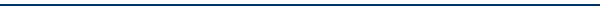 ПРИКАЗ29.12.2023г.				с.Доброе					№ 638-оО создании и работе бракеражной комиссииво II полугодии 2023/2024 учебного годаВо исполнение норм и требований СанПиН №45, совместному приказу Минздравсоцразвития России и Минобрнауки России от 11.03.2012 №213/178 «Об утверждении методических рекомендаций по организации питания обучающихся и воспитанников образовательных учреждений», приказу управления образования администрации Симферопольского района № 1154 от 26.12.2023 «Об организации питания в муниципальных бюджетных общеобразовательных учреждениях Симферопольского района в II полугодии 2023/2024 учебного года», с целью выполнения  требований к качеству продовольственного сырья и готовой продукции в школьной столовой,  предоставления качественного, сбалансированного питания учащимсяПриказываю: 1.Создать бракеражную комиссию в МБОУ «Добровская школа-гимназия имени Я.М. Слонимского» на II полугодие 2023/2024 учебного года в составе:Девлетова Э.С. заместитель директора по ВР - председатель комиссииАхтемова Д.Д., медицинская сестра – член комиссииЛобанова О.М., заведующая производством, повар, представитель ООО «СКК»-член комиссии;Тарасенко М.А. – председатель профсоюзного комитета-член комиссии;Джанклыч М.Н.- учитель начальных классов-член комиссии;2. Определить следующие обязанности комиссии:2.1.Осуществлять контроль за технологией приготовления блюд, своевременно производить пробы приготавливаемых блюд в соответствии с требованиями СанПиН, осуществляет контроль за качеством продуктов (срок хранения, правильность хранения).2.2. Проверять складские и другие помещения для хранения продуктов питания и условия их хранения.2.3.Ежедневно следить за правильностью составления меню.2.4.Контролировать организацию работы на пищеблоке.2.5.Осуществлять контроль сроков реализации продуктов питания и качества их пищи.2.6.Контролировать соблюдение правил личной гигиены работниками пищеблока.2.7.Периодически присутствовать на закладке основных продуктов, проверять выход блюд.2.8.Контролировать соответствие объёмов приготовленного питания объему разовых порций и количеству детей. 3. Создать бракеражную комиссию на II полугодие 2023/2024 учебного года в  подразделении с. Краснолесье в составе:1) Давоян Р.Г. -  учитель начальных классов;2) Холодовой О.Г. – учитель начальных классов;3) Матвеева Н.Н. – зав.хозяйством структурного подразделения с.Краснолесье4. Ахтемовой Д. Д., медицинской сестре МБОУ «Добровская школа-гимназия имени Я.М. Слонимского», ежедневно вести журнал бракеража готовой продукции, ведомости контроля за рационом питания, своевременно производить пробы приготавливаемых блюд в соответствии с требованиями СанПиН.5. Матвеевой Н.Н. зав.хозяйством подразделения с.Краснолесье, ежедневно вести журнал бракеража готовой продукции, ведомости контроля за рационом питания.6. Классным руководителям 1-11 классов проводить разъяснительную работу с обучающимися о необходимости получения горячего питания.                                                                                                                                в течение года8. Утвердить план работы бракеражной комиссии (приложение1).9. Контроль за выполнением данного приказа возложить на ЗДВР Девлетову Э.С.Директор     				                                     Е.В. НикитчукС приказом от 29.12.2023 № 638-о    ознакомлены:Приложение 1                                                                                   к приказу от 12.12.2023г. № 638-оПлан работы бракеражной комиссиина II полугодие 2023/2024 уч. года№ФИО учителяДатаПодписьДевлетова Э.С.Джанклыч М.Н.Лобанова О.М.Ахтемова Д.Д.Тарасенко М.А.Холодова О.Г.Давоян Р.Г.Мелешко О.П.№ Название мероприятияОтветственныеСроки1Отслеживание составления меню в соответствии с нормами и калорийностью блюд.Члены бракеражной комиссииежедневно2Контроль сроков реализации продуктов.Члены бракеражной комиссии1 раз в месяц3Отслеживание технологии приготовления, закладки продуктов, выхода блюд.Члены бракеражной комиссии1-2 раза в неделю4Контроль санитарно-гигиенического состояния пищеблока. Члены бракеражной комиссиипостоянно5Комплексная проверка состояния пищеблока, наличие суточных проб, маркировка банок и кухонного инвентаря. Члены бракеражной комиссииянварь, апрель, март6Контроль взвешивания порций, правила хранения продуктов, температурный режим. Дата реализации продуктов.Члены бракеражной комиссииянварь7Проверка качества используемой посуды. Наличие контрольной порции. Соблюдение технологии закладки продуктов.Члены бракеражной комиссиифевраль8Правила хранения овощей, сыпучих продуктов. Соблюдение графика уборок помещений пищеблока.   Члены бракеражной комиссииянварь, март9Проверка наличия контрольной порции. Обработка используемой посуды (тарелки, чашки, ложки).Члены бракеражной комиссииянварь, апрель10Проверка соответствия порции, взятой произвольно со стола учащихся по весу с контрольной порцией.Члены бракеражной комиссиифевраль11Хранение овощей и фруктов.Члены бракеражной комиссиимарт12Обработка посуды и кухонного инвентаря, соблюдение технологии приготовления блюд.Члены бракеражной комиссиимарт13Правила хранения продуктов. Маркировка уборочного инвентаря.Члены бракеражной комиссииапрель14Заседание членов бракеражной комиссии по теме: «Анализ работы комиссии за 2023/2024 учебный год»Члены бракеражной комиссиимай